哈尔滨华康肉制品加工有限责任公司年屠宰加工16万头生猪扩建项目环境影响评价公众参与说明哈尔滨华康肉制品加工有限责任公司2024年03月目录1.概述	12.首次环境影响评价信息公开情况	12.1公开内容及日期	12.2公开方式	22.3公众意见情况	43.征求意见稿公示情况	43.1公示内容及时限	43.2公示方式	53.3查阅情况	113.4公众提出意见情况	124.其他公众参与情况	125.公众意见处理情况	126.报批前公开情况	126.1公开内容及日期	126.2公开方式	127.其他	138.诚信承诺	131.概述哈尔滨华康肉制品加工有限责任公司拟在哈尔滨市巴彦县兴隆镇中兴村南门外投资建设哈尔滨华康肉制品加工有限责任公司年屠宰加工16万头生猪扩建项目，委托黑龙江辰瀚环境保护有限公司进行本项目环境影响评价工作，并按照《环境影响评价公众参与办法》（生态环境部部令第 4 号）（以下简称《办法》）在本项目环境影响报告书编制阶段开展了公众参与工作。建设单位于2023年9月27日首次公开了本项目环境影响评价信息，于2023年12月27日公开了本项目环境影响报告书征求意见稿。2.首次环境影响评价信息公开情况2.1 公开内容及日期哈尔滨华康肉制品加工有限责任公司于2023年9月27日向社会发布《哈尔滨华康肉制品加工有限责任公司年屠宰加工16万头生猪扩建项目环境影响评价信息第一次网上公示》，公示内容如下符合性分析见下表：2.2公开方式2.2.1网络载体: 黑龙江新闻网（http://www.hljnews.cn/），属于建设项目所在地公共媒体网站；网络公示时间为2023年9月27日；网址：https://www.hljnews.cn/zt/content/2023-09/27/content_726249.html；截图如下：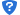 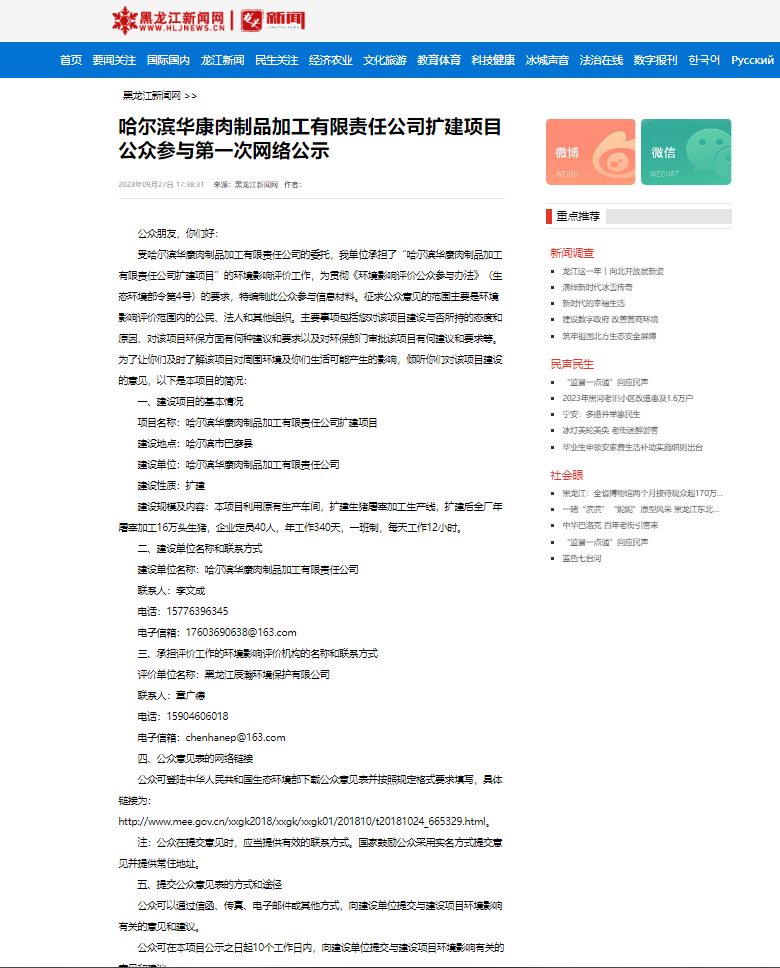 图1 首次环评信息公开网页截图2.2.2其他无2.3公众意见情况无3.征求意见稿公示情况3.1公示内容及时限哈尔滨华康肉制品加工有限责任公司2024年1月16日向社会发布《哈尔滨华康肉制品加工有限责任公司年屠宰加工16万头生猪扩建项目环境影响评价信息征求意见稿》，公示内容如下，符合性分析见下表：3.2公示方式3.2.1网络载体：黑龙江新闻网（http://www.HLJNEWS.cn/），属于建设项目所在地公共媒体网站；网络公示时间为2024年1月16日；网址：http://www.hljnews.cn/zt/content/2024-01/16/content_750018.html；截图如下：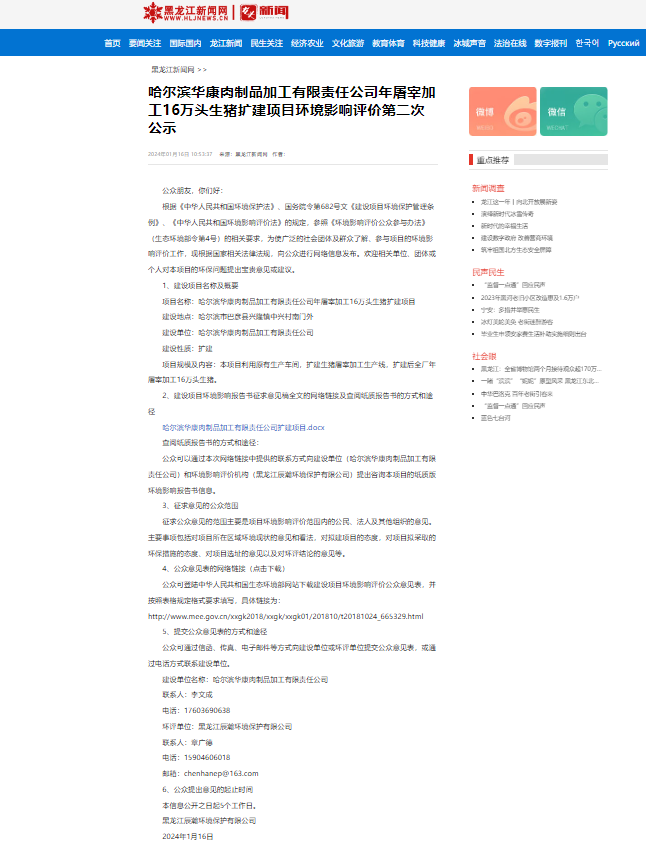 图2 征求意见稿公示网页截图3.2.2报纸载体：黑龙江日报，属于建设项目所在地公共易于接触的报纸；报纸公示时间分别为2024年2月1日和2024年2月5日，符合《办法》中要求的在征求意见稿公示的10个工作日内报纸公开信息不得少于2次的规定。照片如下：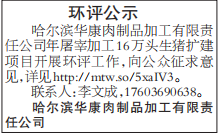 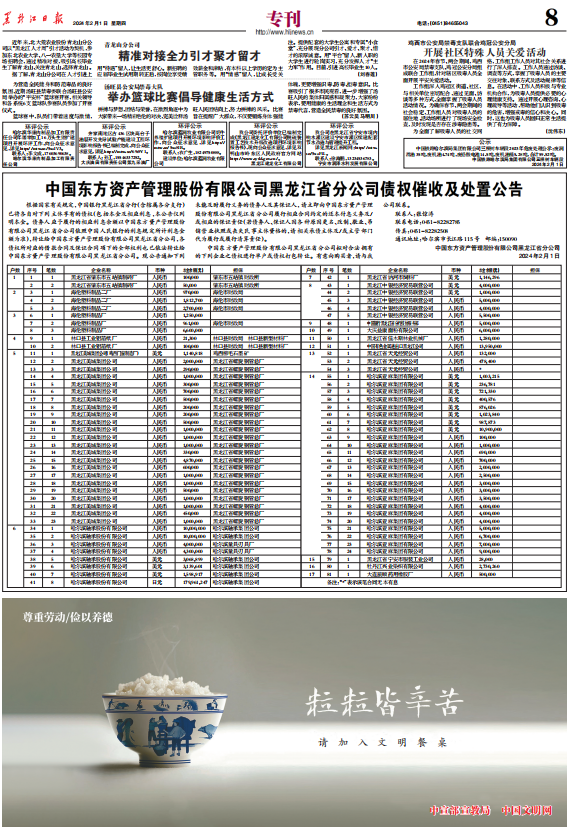 图3 一次报纸公示截图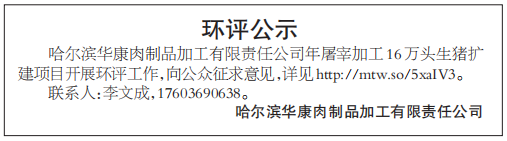 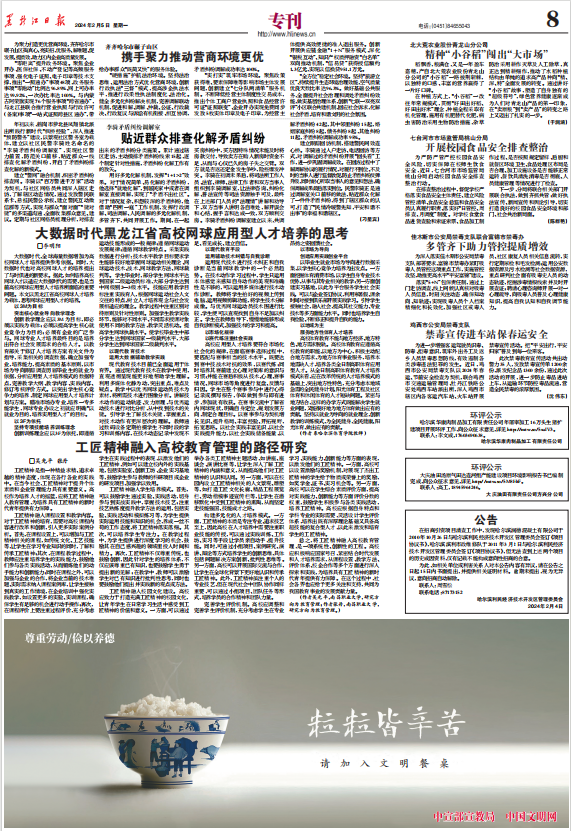 图4 二次报纸公示截图3.2.3张贴建设单位哈尔滨华康肉制品加工有限责任公司在对最近的敏感目标进行了张贴公告，张贴时间为2024年1月16日至2月5日，符合《办法》中要求的在征求意见稿公示的同时通过在建设项目所在地公众易于知悉的场所张贴公告进行信息公开，且持续公开期限不得少于10个工作日。照片如下：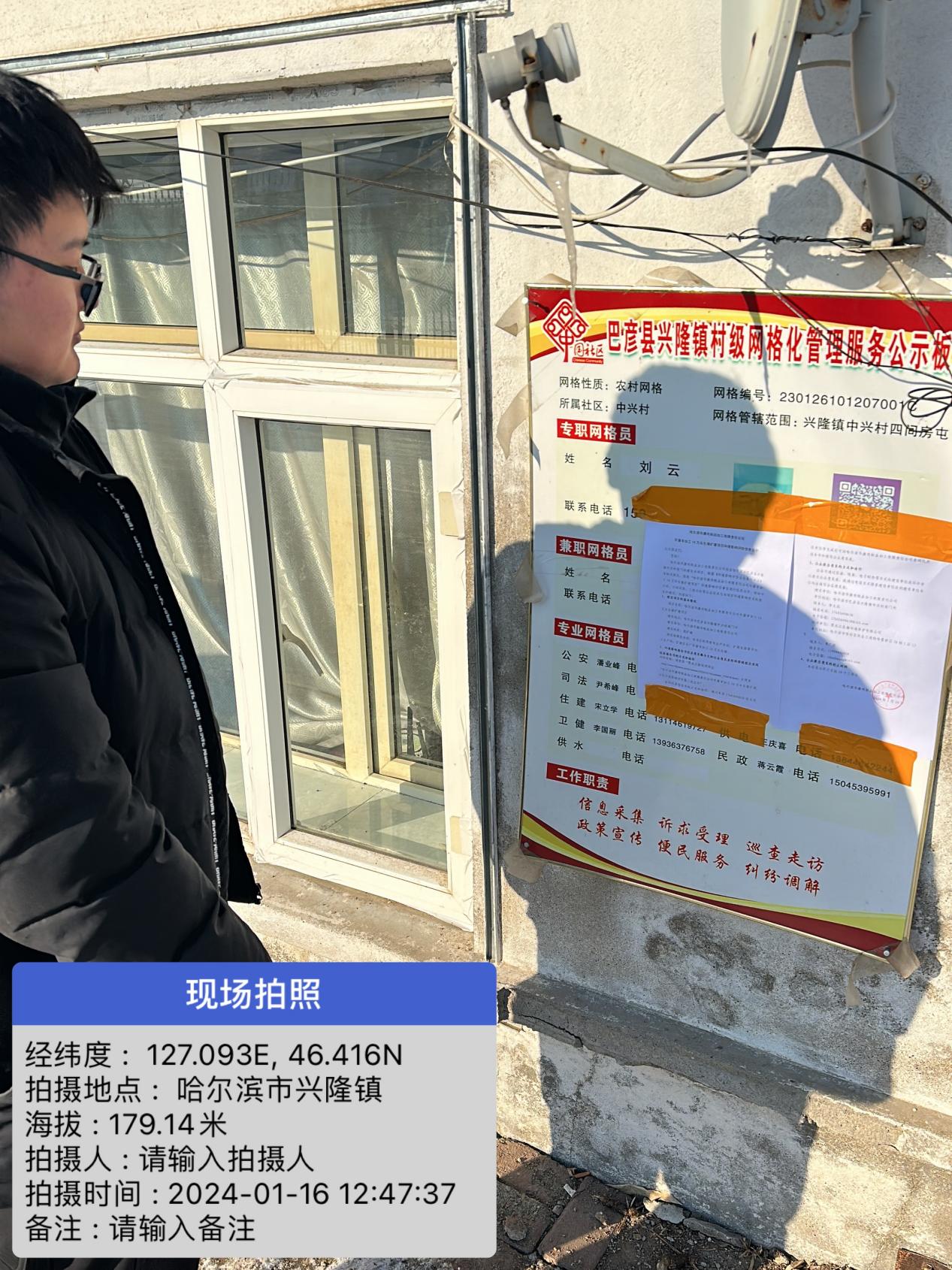 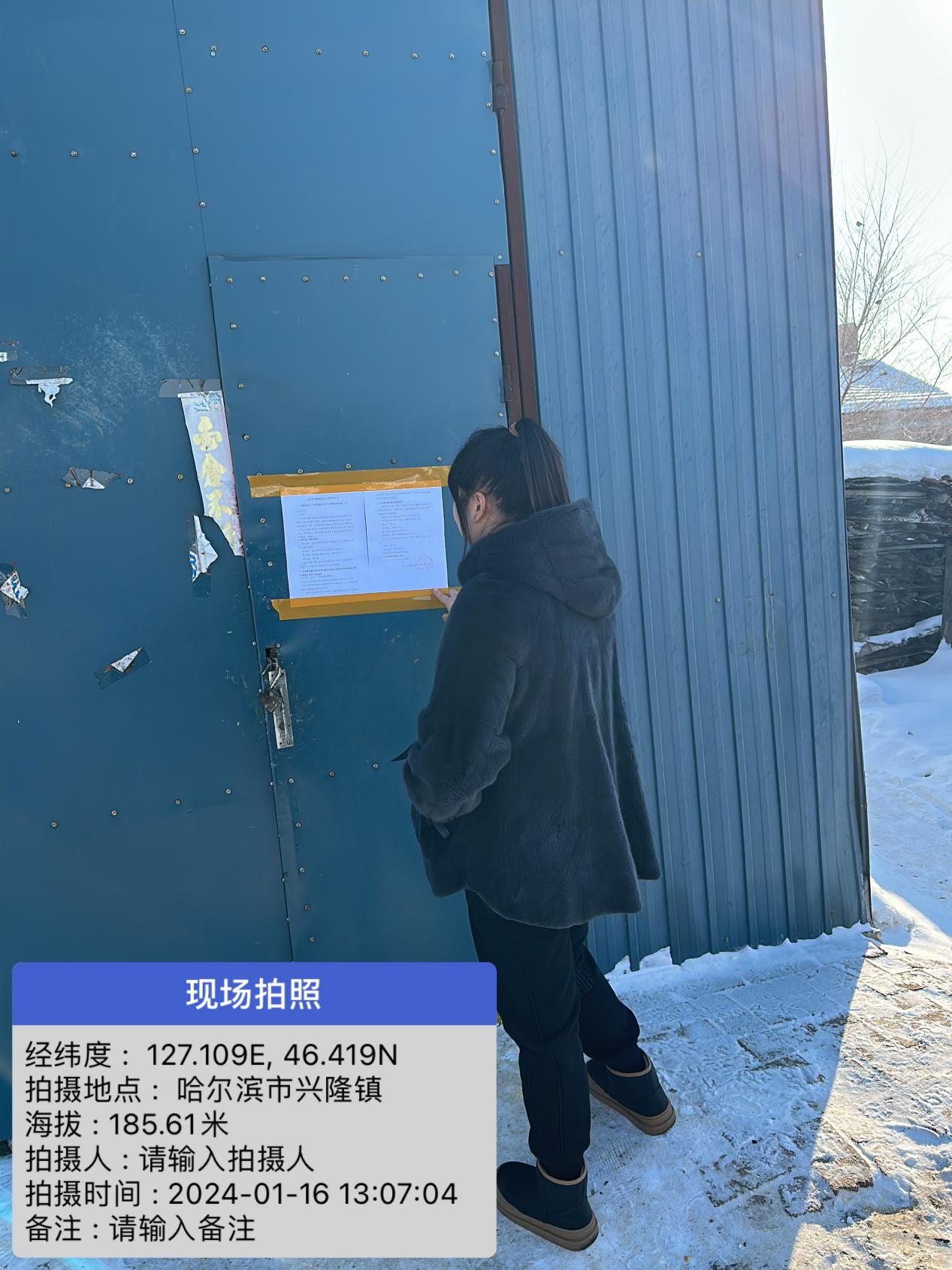 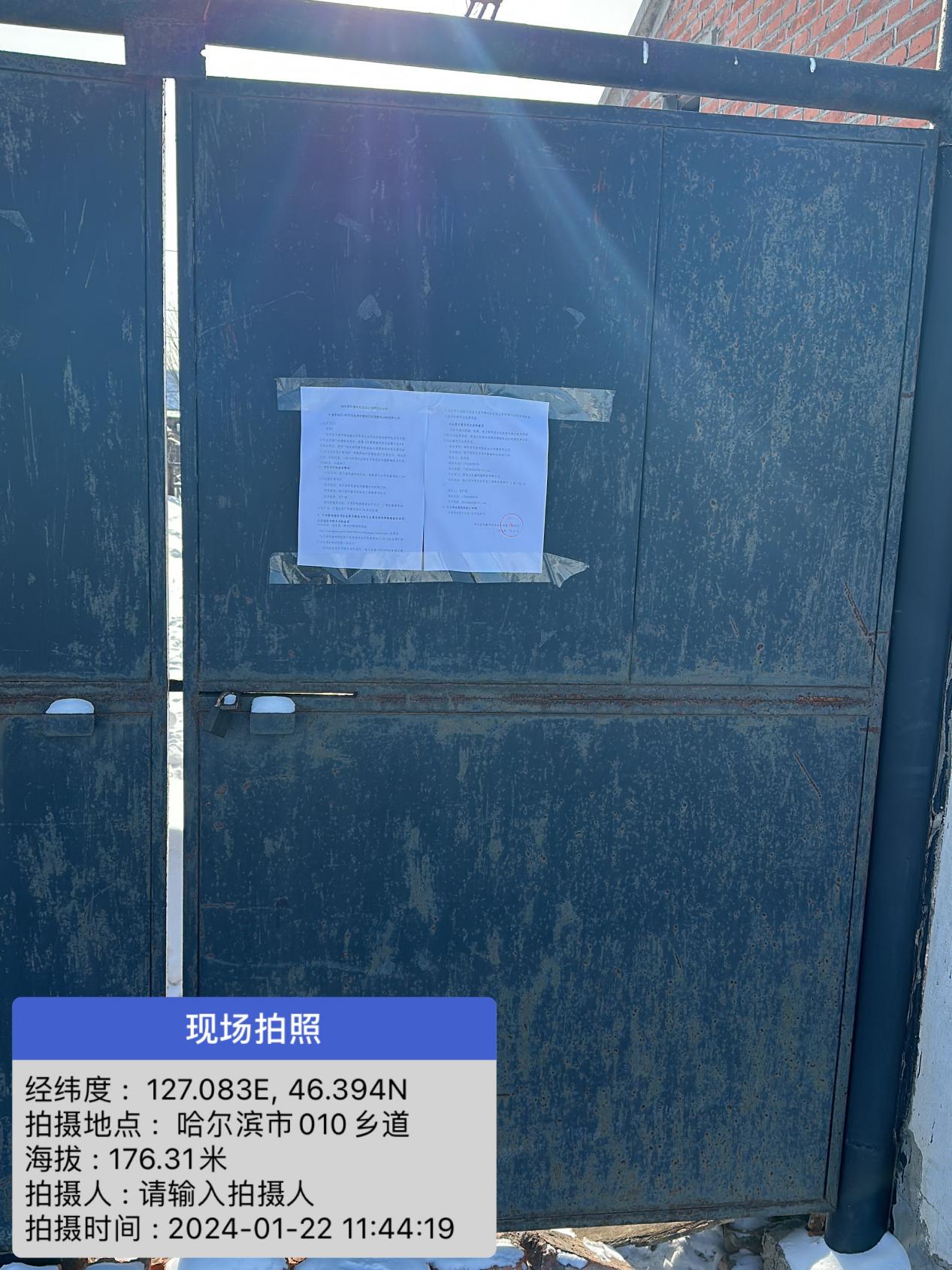 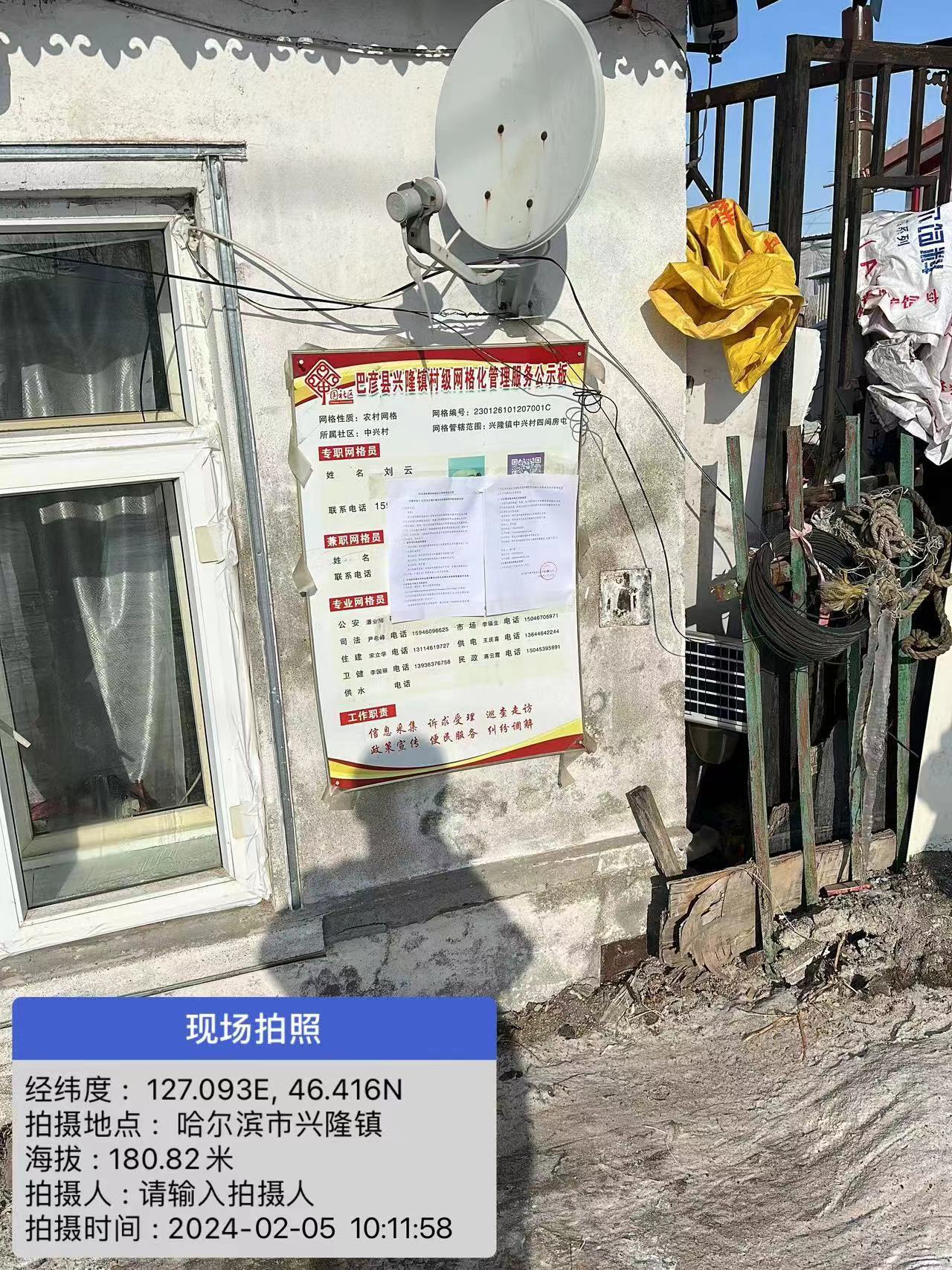 图5 张贴公示照片3.2.4其他无3.3查阅情况查阅场所设置情况：哈尔滨市巴彦县兴隆镇中兴村南门外哈尔滨华康肉制品加工有限责任公司查阅情况：无公众前来查阅3.4公众提出意见情况无4.其他公众参与情况无5.公众意见处理情况公众参与期间，建设单位未收到公众对本项目提出的环境影响相关意见。6.报批前公开情况6.1公开内容及日期建设单位向生态环境主管部门报批环境影响报告书前，应当组织编写建设项目环境影响评价公众参与说明。公众参与说明应当包括下列主要内容：（一）公众参与的过程、范围和内容；（二）公众意见收集整理和归纳分析情况；（三）公众意见采纳情况，或者未采纳情况、理由及向公众反馈的情况等。6.2公开方式6.2.1网络载体：黑龙江新闻网（http://www.HLJNEWS.cn/），网络公示时间为2024年 月 日，网址：；截图如下：图6 报批前网络公示截图7.其他无8.诚信承诺我单位已按照《办法》要求，在哈尔滨华康肉制品加工有限责任公司年屠宰加工16万头生猪扩建项目环境影响报告书编制阶段开展了公众参与工作，在环境影响报告书公示期间中未收到公众提出的与环境影响相关意见，并按照要求编制了公众参与说明。我单位承诺，本次提交的《哈尔滨华康肉制品加工有限责任公司年屠宰加工16万头生猪扩建项目环境影响评价公众参与说明》内容客观、真实，未包含依法不得公开的国家秘密、商业秘密、个人隐私。如存在弄虚作假、隐瞒欺骗等情况及由此导致的一切后果由哈尔滨华康肉制品加工有限责任公司承担全部责任。承诺单位：哈尔滨华康肉制品加工有限责任公司承诺时间：2024年3月6日序号公开内容《办法》要求符合性分析1项目名称：哈尔滨华康肉制品加工有限责任公司年屠宰加工16万头生猪扩建项目建设性质：扩建建设地点：哈尔滨市巴彦县建设内容：本项目利用原有生产车间，扩建生猪屠宰加工生产线，扩建后全厂年屠宰加工16万头生猪，企业定员40人，年工作340天，一班制，每天工作12小时。。建设项目名称、选址选线、建设内容等基本情况，改建、扩建、迁建项目应当说明现有工程及其环境保护情况符合2建设单位：哈尔滨华康肉制品加工有限责任公司联系人：李文成电话：15776396345地址：哈尔滨市巴彦县兴隆镇中兴村南门外建设单位名称和联系方式符合3环境影响评价机构名称：黑龙江辰瀚环境保护有限公司地址：哈尔滨市香坊区民生三道街哈量新区36栋1层13号联系人：章广德电话：15904606018电子信箱：chenhanep@163.com环境影响报告书编制单位的名称符合4公众意见表的网络链接（点击下载）http://www.mee.gov.cn/xxgk2018/xxgk/xxgk01/201810/t20181024_665329.html公众意见表的网络链接符合5公众可以通过信函、传真、电子邮件或其他方式，向建设单位提交与建设项目环境影响有关的意见和建议。提交公众意见表的方式和途径符合序号公开内容《办法》要求符合性分析1哈尔滨华康肉制品加工有限责任公司年屠宰加工16万头生猪扩建项目.pdf（点击下载）查阅纸质报告书的方式和途径：公众可以通过本次网络链接中提供的联系方式向建设单位（哈尔滨华康肉制品加工有限责任公司）和环境影响评价机构（黑龙江辰瀚环境保护有限公司）提出咨询本项目的纸质版环境影响报告书信息。环境影响报告书征求意见稿全文的网络链接及查阅纸质报告书的方式和途径符合2征求公众意见的范围主要是项目环境影响评价范围内的公民、法人及其他组织的意见。主要事项包括对项目所在区域环境现状的意见和看法，对拟建项目的态度，对项目拟采取的环保措施的态度、对项目选址的意见以及对环评结论的意见等征求意见的公众范围符合3公众意见表的网络链接（点击下载）http://www.mee.gov.cn/xxgk2018/xxgk/xxgk01/201810/t20181024_665329.html公众意见表的网络链接符合4公众可通过信函、传真、电子邮件等方式向建设单位或环评单位提交公众意见表，或通过电话方式联系建设单位。建设单位名称：哈尔滨华康肉制品加工有限责任公司联系人：李文成电话：17603690638邮箱：17603690638@163.com环评单位：黑龙江辰瀚环境保护有限公司联系人：章广德电话：15904606018邮箱：chenhanep@163.com公众提出意见的方式和途径符合5公众提出意见的起止时间本信息公开之日起10个工作日公众提出意见的起止时间符合